PM UGP1,  26-27 januari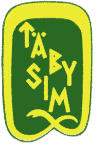 Ledare	Agneta Timbäck alla pass 070-6431817, Erika Ericsson pass 1-3 070-3449350, Hedvig Ekmark pass 2-3, Anton Sandäng pass 1-2, Marcus Pellfolk pass 1 och 4. Plats	Eriksdalsbadet,l 25-meters bassängen, 8 banor, hängande start förutom på ryggsim  	. OBS! Pass 4 går i Torvalla simhallTider	Pass 1 och 3: Insim 08.00, Start 09.00.          Pass 2 och 4: Insim14.00, Start 15,00.Samling	Senast 10 minuter före insim på bassängkanten. Där hittar ni tränarna som bockar av er.
Kl. 08.50 respektive 13.50.Återbud	Återbud eller sen ankomst ska föranmälas till tränarna. Vi bockar av simmarna kl:08,50 resp. 13,50. Efter det så lämnar vi in strykningarna (senast 1 tim före tävlingsstart) och går det sedan tomma banor kommer Täby Sim att fakturera kostnaden som är 300:- till simmarens föräldrar. Ta med	Din simutrustning (+extra handduk, baddräkt, simglasögon är bra att ha), vattenflaska, gymnastikskor +strumpor, träningsoverall,1 frukt per lopp, ev. annan matsäck, Täby Sim-plagg.Förberedelser	Alla grejor med, bra med sömn nätterna innan, bra frukost, undvik godis/sötsaker innan och under tävlingen. Ordentliga insim (30-40 minuter) och uppvärmningar (15 minuter). Förberedelser ger utdelning! Intensiv uppvärmning sista minuten innan start för att höja pulsen, få fart på blodet och göra kroppen redo för maximal arbetsinsats. Mer info	Inbjudan, startlista, viktig tävlingsinfo och (senare) resultat finns här: Stockholm simförbunds hemsida www.stockholmsim.se  . Övrigt!	UGP-klasser 2013	Klass A 16-18 år (1995-1997)	Klass B 15 år (1998)	Klass C 14 år (1999)	Klass C 13 år o yngre (2000 o.y.)	ÖK öppen klass (pass 4)- Tävlingen går att följa via livetiming.
- Täby Sim sitter samlat på läktaren. Boka platser åt andra om Du kommer tidigt till tävlingen!
Ha kul tillsammans!          Heja fram Täby Sim!           Fullt ös i varje lopp!GRENORDNING:Pass 1 lördag 26/1, insim 8.00Gren 1 800m Frisim Herrar UGP (tidigare gren 2) Gren 2 100m Frisim Damer UGP (tidigare gren 1Gren 3 100m Fjärilssim Herrar UGP (tidigare gren 4) Gren 4 200m Fjärilssim Damer UGP (tidigare gren 3) Gren 5 400m Frisim Herrar UGP (tidigare gren 12) Pass 2 lördag 26/1, insim 14.00Gren 6 200m Ryggsim Herrar UGP (tidigare gren 5) Gren 7 100m Ryggsim Damer UGP (tidigare gren 6) Gren 8 200m Frisim Herrar UGP (tidigare gren 7) Gren 9 200m Medley Damer UGP (tidigare gren 8) Gren 10 400m Medley Herrar UGP (tidigare gren 9)Pass 3 söndag 27/1, insim 8.00Gren 11 200m Bröstsim Damer UGP Gren 12 100m Bröstsim Herrar UGP (tidigare gren 10) Gren 13 1500m Frisim Damer UGPPass 4 söndag em 27/1, insim 14.30 – Torvalla simhallGren 14 50m Fjärilsim damer ÖKGren 15 50m Fjärilsim herrar ÖKGren 16 50m Ryggsim damer ÖKGren 17 50m Ryggsim herrar ÖKGren 18 50m Bröstsim damer ÖKGren 19 50m Bröstsim herrar ÖKGren 20 50m Frisim damer ÖKGren 21 50m Frisim herrar ÖKPrisutdelning gren 14-21Gren 22 100m Fjärilsim damer ÖKGren 23 200m Fjärilsim herrar ÖKGren 24 200m Ryggsim damer ÖKGren 25 100m Ryggsim herrar ÖKGren 26 100m Bröstsim damer ÖKGren 27 200m Bröstsim herrar ÖKPrisutdelning gren 22-27